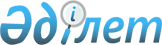 Нұра ауданы Кертінді ауылының аумағында шектеу іс-шаралар белгілеу туралы
					
			Күшін жойған
			
			
		
					Қарағанды облысы Нұра ауданы Кертінді ауылының әкімінің 2022 жылғы 26 наурыздағы № 3 шешімі. Қазақстан Республикасының Әділет министрлігінде 2022 жылғы 4 сәуірде № 27399 болып тіркелді. Күші жойылды - Қарағанды облысы Нұра ауданы Кертінді ауылының әкімінің 2022 жылғы 27 маусымдағы № 8 шешімімен
      Ескерту. Күші жойылды - Қарағанды облысы Нұра ауданы Кертінді ауылының әкімінің 27.06.2022 № 8 шешімімен (алғашқы ресми жарияланған күнінен бастап қолданысқа енгізіледі).
      Қазақстан Республикасының "Ветеринария туралы" Заңының 10-1-бабының 7) тармақшасына сәйкес және Нұра ауданының бас мемлекеттік ветеринариялық-санитариялық инспекторының 2022 жылғы 16 наурыздағы № 02-13-129 ұсынысы негізінде, ШЕШТІМ:
      1. Нұра ауданы Кертінді ауылының аумағында ірі қара малдың арасынан құтырық ауруының анықталуына байланысты, шектеу іс-шаралары белгіленсін.
      2. Осы шешімнің орындалуын бақылауды өзіме қалдырамын.
      3. Осы шешім оның алғашқы ресми жарияланған күнінен бастап қолданысқа енгізіледі.
					© 2012. Қазақстан Республикасы Әділет министрлігінің «Қазақстан Республикасының Заңнама және құқықтық ақпарат институты» ШЖҚ РМК
				
      Кертінді ауылының әкімі

Г. Хасенов
